MINISTÉRIO DA EDUCAÇÃO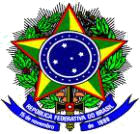 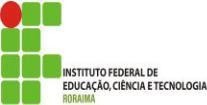 SECRETARIA DE EDUCAÇÃO PROFISSIONAL E TECNOLÓGICA INSTITUTO FEDERAL DE EDUCAÇÃO, CIÊNCIA E TECNOLOGIA DE RORAIMA.CAMPUS AMAJARI COORDENAÇÃO DE ASSISTENCIA AO ESTUDANTECRONOGRAMA DE ATIVIDADES DO EDITAL 01/2022 PROEN/IFRR CAMPUS AMAJARI1. DO PERÍODO DE INSCRIÇÕES E RESULTADO1. Conforme item 4.2 do Edital Nº 01/2022 – PROEN/IFRR de 28 de março de 2022, as atividades para o processo seletivo do Programa de Assistência Estudantil nas Modalidades  AUXÍLIO ALIMENTAÇÃO, AUXILIO TRANSPORTE E AUXÍLIO RESIDENCIA ESTUDANTIL,  do Campus Amajari, obedecerão ao seguinte cronograma:Amajari-RR, 16 de agosto de 2022.FRANCISCO DO NASCIMENTO MOURACoordenador de Assistência ao Estudante Campus – Amajari
Portaria Nº 739 D.O.U Nº 89 11/05/17ORDEMDATASCRONOGRAMA DE ATIVIDADES0128 de março de 2022Publicação e divulgação do Editalhttps://boavista.ifrr.edu.br/assistencia/Editais/2022/edital-1-2022-dipae-proen-ifrr0230 e 31 de março de 2022Interposição de recurso ao Edital0306 de maio à 13 de maioPeríodo de divulgação do Edital0417 a 31 de agosto de 2022 PERÍODO DE INSCRIÇÃO NO SUAP (https://suap.ifrr.edu.br/)   E ENTREGA DE DOCUMENTAÇÃO0417 a 31 de agosto de 2022IMPORTANTE: O ALUNO DEVERÁ NO MOMENTO DA INSCRIÇÃO VIA SUAP, ANEXAR OS DOCUMENTOS OBRIGATÓRIOS (CONFORME ITENS 6.1 ou 6.4, DESTE EDITAL), NA ABA DOCUMENTAÇÃO0501 de setembro de 2022Divulgação da lista dos inscritos e início da análise socioeconômica0602 a 09 de setembro de 2022Período de avaliação socioeconômica/documental. (sobre documentos anexados pelo estudante, entrevistas e/ou visitas domiciliares,se necessário).0712 de setembro de 2022Resultado preliminar0813 e 14 de setembro de 2022Interposição de Recurso0915 de setembro de 2022Resultado dos recursos e resultado final.1016 de setembro de 2022Início da vigência do Auxílio Alimentação, Auxilio Transporte e Auxilio Residência Estudantil1116 a 30 junho de 2022Assinatura de Termo de Responsabilidade e
orientações necessárias